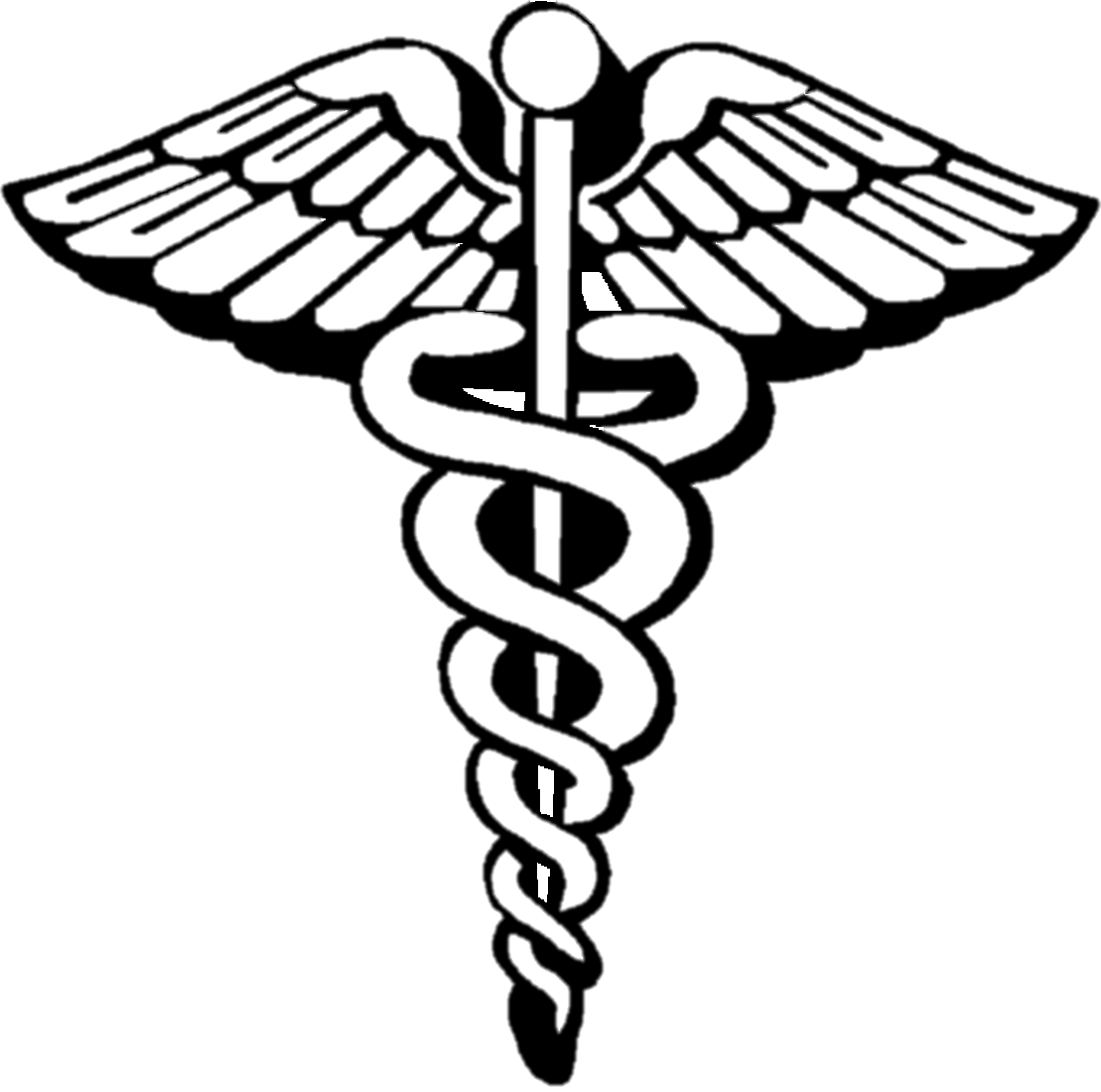 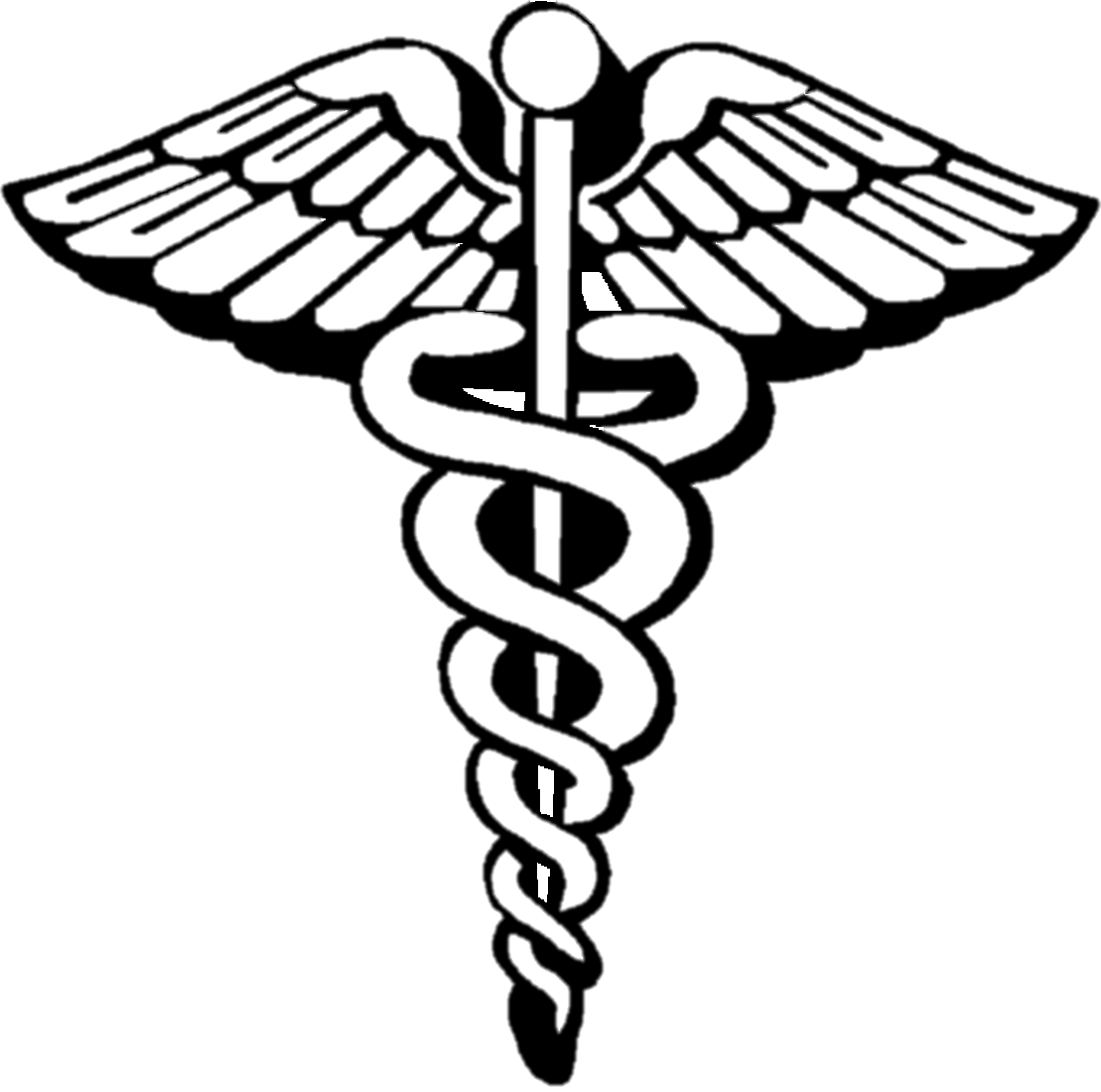 Application Contents•	Introduction and Important Information					2•	Application Checklist								3•	Summary Sheet									4•	Quantitative Data								5•	Background and Experience							6•	Essay Questions									9•	Additional Documentation							10•	Application Planning								11IntroductionThis application has been designed by the Dudley Community Pre-Medical Advisory Committee in order to facilitate the composition of your Committee Letter and to better prepare you for medical school applications and interviews. Important PeopleThe medical school application process is coordinated by the Dudley Office. They organize and submit all of the paperwork for your committee letters, letters of recommendation, and schools you are applying to.  Please be mindful of deadlines, kind and considerate to these hard-working people. They are your allies.Dudley Community Resident Dean: 	Laura Chivers		dudleyhousedean@fas.harvard.eduPre-Med Committee Tutor:    		Keizra Mecklai          	keizra_mecklai@hms.harvard.edu Academic Coordinator:		Carvina Williams	ududley@fas.harvard.edu		Instructions And DeadlinesPlease remember that a complete application is comprised of this form, as well as the documents requested on the following page. Late applications will be lower on the priority list and may affect the strength of your committee letter. All materials should be submitted to the Academic Coordinator (ududley@fas.harvard.edu) and the Resident Dean (dudleyhousedean@fas.harvard.edu).Application ChecklistApril 1st, 5:00PM:Submit this form. If submitting via email, please include your name in the title of the file, preferably Last, First - PreMed Survey 2021Submit an unofficial transcript from Harvard College: Info: https://registrar.fas.harvard.edu/transcript  If you are a current undergrad, after Spring 2021 grades have been finalized you will need to submit an updated unofficial transcript during the summer.If Harvard Summer School courses do not appear, request a transcript from the Division of Continuing Education.Submit copies of your MCAT/DAT/GRE scores. If you take an exam multiple times, always submit updated score reports.Submit the GPA excel worksheet (see page 5).Submit the Dean’s Letter Release Form (see page 10).April 1st, 5:00PM:Submit your personal statement draft.  If submitting via email, please include your name in the title of the file, preferably Last, First - PreMed Personal Statement 2021May 1stDue date for your letters of recommendation to have arrived in the Dudley Office. Double-check with the Academic Coordinator (Carvina - ududley@fas.harvard.edu) that your letters were received.Finalize list of schools and recommendation letters to be included with committee letter to Academic Coordinator (Carvina - ududley@fas.harvard.edu)June 1st   AMCAS application opens online. You can begin filling in your information once the application opens  and should plan to submit the completed application ASAP. This means that you should plan to have your personal statement and activities written prior to the opening of the application. July 1st, 5:00PMSubmit the AMCAS Letter Request Form (this is automatically generated when “adding” a committee letter in AMCAS application). Additional information on how to ‘add’ a committee letter on AMCAS is detailed in the ‘Pre-med application checklist and FAQ’ document which can be found in the documents section on https://dudley.harvard.edu/pre-med. Current students and Class of 2021 Alums: Submit an additional unofficial transcript that includes Spring 2021grades. Submit any updated MCAT/DAT/GRE score reports. August 15th   Your committee letter packet will be uploaded to the AMCAS Letter Writer Application by this date. This is firm.Summary SheetIdentifying InformationApplication DataPlease indicate below the types of programs to which you will be applying. Check any that apply:If you are applying to any combined degree programs, please describe (in a paragraph or less) what led you to this decision.Quantitative DataAMCAS requires you to complete an Academic Record Sheet (their own version of a transcript) and strongly suggests that you use their GPA calculation format to determine your own AMCAS GPA.  We require this information for your Committee letter.  Visit https://dudleyundergrad.harvard.edu/files/dudleyundergrad/files/gpa_worksheet.xlsx  to complete the GPA worksheet/AMCAS GPA calculations sheet. The worksheet does not need to be typed, but it does need to be completed in its entirety, re-checked, and submitted to the Academic Coordinator (ududley@fas.harvard.edu or in-person). THIS IS REQUIRED IN ADDITION TO THE SUBMISSION OF AN UNOFFICAL TRANSCRIPT. Transfer all requested values to the respective question below.  The completion of this section will be tedious and time consuming, yet, once accomplished, you can transfer your answers directly to the actual AMCAS form. Remember that you must include any college level courses taken in high school or while an undergraduate (including summer classes and courses at other schools). Additional suggestions regarding this section can be found at www.aamc.org.  Please refer to the AMCAS application at www.aamc.org for complete details regarding grade reporting.Grade Point AveragesMCAT ScoresDO NOT FORGET TO ALSO SUBMIT THE SCORE REPORT(S).Background and ExperienceFamilyResearch / Clinical ExperienceUndergraduate ExperiencesWhen did you matriculate at Harvard?:  Harvard Acceptance Status:  List any other universities attended and dates:      Current Harvard concentration(s):      Previous concentration(s) and switch dates:      Are you an Honors candidate? 1. List any academic honors and/or prizes you have received while in college. Include brief descriptions where appropriate.2. If you will write an honors thesis, please name your advisor, give the title of your thesis, and summarize your topic below.3. List any extracurricular activities with which you were involved. Include names, dates, time commitment/week, brief descriptions, and offices held where appropriate. Please list these experiences in order of importance to you.4. List your college work experiences.  Include dates, hours and brief description of duties. Please list these experiences in order of importance to you.5. List any research experiences in which you have been involved (need not be basic science research).  Include institution, lab, dates, brief descriptions and responsibilities. Where appropriate, please include links to associated publications (academic publications, abstracts, posters, etc.). Please list these experiences in order of importance to you.  6. List any clinical experiences you have had. Include institution(s), dates, brief description and list of responsibilities/skills. Please list these experiences in order of importance to you.7. How have you spent your college summers. Please list chronologically and be brief if the activity has already been mentioned.8. List any other sports, house activities, and other extra-curricular activities and/or hobbies not yet mentioned with which you have been involved while in college (or after graduation).9. List any special skills (languages, artistic talents, music abilities, computer skills, etc.) that you would like us to know about (include awards or distinctions received).10. If you have taken a leave of absence during college please briefly explain why. List the dates involved, reason for leave, and how you spent your time.11.  If you have been placed on disciplinary probation or required to withdraw, list the action, consequences, and give a brief explanation below.  (Admonishment by the Ad Board and Dean's Warnings are not reportable.)12. If you are a Dudley House/Community alum (or graduating senior), please list your date of graduation and explain how you have spent (will spend) your time since (after) graduation.High School InformationHigh School Name(s), location(s) and graduation date:       List any special attributes of your high school (science prep, Governor’, music, boarding, etc.):      High school GPA on 4.0 scale (include whether you were valedictorian or salutatorian):      High school class rank (include total number in graduating class):      1. Briefly list any significant high school academic achievements and awards. Include a brief description where appropriate. No need to be comprehensive. 2. Briefly list any significant high school activities and organizations (include offices held, length of time involved and a brief description where appropriate). No need to be comprehensive. 3. List any significant high school work experiences (include number of years and hours/week). No need to be comprehensive. Essay QuestionsMany of these questions will be useful to you (and perhaps repeated) in your applications and interviews and will serve to help your premedical advisor write your committee letter.  Please take time in completing and type your response to at least two of these essays and be prepared to have a conversation about the others when you meet with the Dudley pre-med tutor. (2-3 para. each). Please focus on using this exercise as an opportunity to think through your answers to these common questions, as well as to give your Dudley tutor an opportunity to get to know you better and make your committee letter as personal as possible. For the questions you do not choose to answer in essay format, consider including some thoughts in outline/bullet point format that you can use as a jumping off point in your discussion with your Dudley pre-med tutor. 1. Why did you select your concentration? How do you expect it to contribute to your future development as a physician?2. What have been the strengths and weaknesses of your academic performance in college? What have you done to improve any weaknesses in your academic record that may be mentioned by a medical school admissions officer?  Please provide clarification and describe how you rectified the situation.3. Given that there are any number of careers for people who "like science" and "want to help others", how do you know that medicine is the right career choice for you? 4. What careers other than medicine have you considered? Why have you chosen not to pursue these careers?5. Please relate a specific clinical experience that affected you in your decision to join the medical profession.6.  If you feel that a personal hardship has significantly affected your life, your career choices, or your academic performance please explain the situation.7. If you feel that your gender, orientation, religion, or race has posed a specific challenge to you in your personal or academic development, please describe this challenge and any steps you have taken to overcome it.8. What are your plans for the future, 10-15 years down the road?  How will you contribute to the field of medicine?  Additional DocumentationDean’s Letter ReleasePer Harvard College policy, in order for your Allston Burr Resident Dean, Premed Advisor, and Resident PreMed Tutors to have access to your educational records in order to compile your Committee Letter, the Request for a Dean’s Letter waiver must be completed. This form can be found online: https://dudley.harvard.edu/files/dudleyundergrad/files/harvard_request_for_dean_s_letter_dudley_community_.doc?m=1615451456    and must be completed by the applicant and submitted along with this Dudley Premed Application by April 1st.  Letters of RecommendationAfter you have submitted this form the Academic Coordinator will contact you with a list of recommendations you already have on file. You will be asked to select which recommenders' letters you wish to be submitted as part of your application by May 1st.If you are MD candidate you should select 4 letters of recommendation for submission, and 4-6 for MD/PhD candidates. The maximum letters that can be submitted per applicant through our process is 6 letters, although other letters on file can be used to write your committee letter.  The waiver form to be given to your recommenders when you ask them to write you a recommendation can be found online: https://dudley.harvard.edu/files/dudleyundergrad/files/recommendation_waiver_2020-21_0.doc?m=1611790441. It is your responsibility to make sure that all requested letters of recommendation are accompanied by a waiver form, otherwise they cannot be used in your Committee letter! Letters of recommendation are guaranteed to be included in your Committee letter if they arrive at the Dudley Office by May 1st. If received later than this date, they will be submitted to medical schools, but we cannot guarantee that they will be included in your Committee letter.	Remember to ask all of your recommenders if they can write you a strong letter of recommendation and provide them with as much information as possible about your application, i.e. a cover letter, your resume, and a copy of your AMCAS essay. Be sure to talk to them about why you want to go to medical school.  Also, remember to write thank you notes!  Application planningList 4-6 recommenders who you have asked/plan to ask for letters of recommendation:List schools to which you are planning to apply and their respective states:Name: ,   Harvard ID #:       Preferred Email:      (If current student) At Harvard address      Permanent Phone:          City:          State:        Zip Code:      Permanent Address:      State being claimed as Legal Residence:      City:          State:        Zip Code:      Age:      Are you a US citizen?  If no, please indicate country of citizenship:      If no, please indicate country of citizenship:      How do you describe your ethnicity/race/background?  Please be as specific as you like (e.g. Asian, Black, Hispanic, multiracial, etc.)       How do you describe your ethnicity/race/background?  Please be as specific as you like (e.g. Asian, Black, Hispanic, multiracial, etc.)       How do you describe your ethnicity/race/background?  Please be as specific as you like (e.g. Asian, Black, Hispanic, multiracial, etc.)       Date of Birth: Date of Birth: Place of Birth:      Concentration(s):          Concentration(s):          Secondary:      Secondary:      Foreign Language Citation:      Foreign Language Citation:      Honors?    Thesis? Honors?    Thesis? Date of Graduation: Date of Graduation: Degree(s):      Degree(s):      Summer Address and Phone(If different than the above.)Summer Contact(List a person who will be able to reach you at any point during the summer.)Summer Contact(List a person who will be able to reach you at any point during the summer.)Address:      Name:      Relationship:      Name:      Relationship:      Phone:      Phone:      Phone:      Email:      Email:      Email:       MD only   MD/PhD MD/MPH Dental DVMScienceGPANon-ScienceGPAOverallGPAFreshman YearSophomore YearJunior YearSenior YearOverall UndergradGraduate CoursesPost-Bacc CoursesOverallHave you taken the MCAT?Have you taken the MCAT?If no, when do you plan to take it?If no, when do you plan to take it?If no, when do you plan to take it?DateTotalCARSPhysicalBioBehaveFirst Time TakenSecond Time TakenGuardian #1Guardian #2Name:Relation:Occupation:Employer:Education:Siblings (age and gender):      Siblings (age and gender):      Siblings (age and gender):      Relatives in Medicine:      Relatives in Medicine:      Relatives in Medicine:      Research ExperienceWhereHrs/WkFreshman Year:Freshman Summer:Sophomore Year:Sophomore Summer:Junior Year:Junior Summer:Senior Year:Post-Grad:Clinical ExperienceWhereHrs/WkFreshman Year:Freshman Summer:Sophomore Year:Sophomore Summer:Junior Year:Junior Summer:Senior Year:Post-Grad:Name:      Title:      Relationship:      Name:      Title:      Relationship:      Name:      Title:      Relationship:      Name:      Title:      Relationship:      Name:      Title:      Relationship:      Name:      Title:      Relationship:      School:      State:      School:      State:      School:      State:      School:      State:      School:      State:      School:      State:      School:      State:      School:      State:      School:      State:      School:      State:      School:      State:      School:      State:      School:      State:      School:      State:      School:      State:      School:      State:      School:      State:      School:      State:      School:      State:      School:      State:      School:      State:      School:      State:      School:      State:      School:      State:      